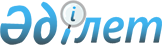 2003 жылға арналған мемлекеттiк астық ресурстарының көлемiн және мемлекеттiк жемдiк пен тұқымдық астық ресурстарын пайдалану көлемiн белгiлеу туралыҚазақстан Республикасы Үкіметінің қаулысы. 2003 жылғы 24 ақпан N 187

      "Мемлекеттiк астық ресурстарын қалыптастыру, сақтау және пайдалану ережелерiн бекiту туралы" Қазақстан Республикасы Yкiметiнiң 2001 жылғы 28 наурыздағы N 394 
 қаулысына 
 сәйкес Қазақстан Республикасының Yкiметi қаулы етеді:




      1. 2003 жылға:



      азық-түлiктiк астықтың мемлекеттiк резервi 500 000 (бec жүз мың) тонна мөлшердегi;



      мемлекеттiк жемдiк астық ресурстары 10 000 (он мың) тонна мөлшердегi;



      мемлекеттiк тұқымдық астық ресурстары 100 000 (бip жүз мың) тонна мөлшердегi;



      мемлекеттiк сатылатын астық ресурстары 500 000 (бec жүз мың) тонна мөлшердегi көлемде белгiленсiн.




      2. 2003 жылға арналған пайдалану көлемi:



      мемлекеттiк жемдiк астық ресурстары 10 000 (он мың) тоннаға дейiнгi мөлшерде;



      мемлекеттiк тұқымдық астық ресурстары 100 000 (бip жүз мың) тоннаға дейiнгi мөлшерде белгiленсiн.




      3. Осы қаулы қол қойылған күнiнен бастап күшiне енедi.


      

Қазақстан Республикасының




      Премьер-Министрі


					© 2012. Қазақстан Республикасы Әділет министрлігінің «Қазақстан Республикасының Заңнама және құқықтық ақпарат институты» ШЖҚ РМК
				